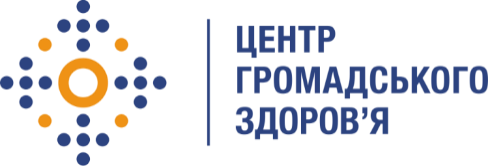 Державна установа 
«Центр громадського здоров’я Міністерства охорони здоров’я України» оголошує конкурс на відбір консультанта з розробки матеріалів для навчального онлайн-курсу щодо забезпечення морально-етичних прав учасників дослідження в рамках проекту «Посилення лікування ВІЛ-інфекції, спроможності лабораторної мережі, замісної підтримуючої терапії та програмного моніторингу в Україні в рамках Надзвичайної ініціативи Президента США з надання допомоги у боротьбі з ВІЛ/СНІД (PEPFAR)»Назва позиції: Консультант з розробки матеріалів для навчального курсу щодо забезпечення морально-етичних прав учасників дослідження Регіон діяльності: м. КиївПеріод надання послуг: лютий-квітень 2023 р. Рівень зайнятості: частковаЗагальна інформація:Головним завданнями Державної установи «Центр громадського здоров’я Міністерства охорони здоров’я України» (далі – Центр) є діяльність у сфері громадського здоров’я. Центр виконує лікувально-профілактичні, науково-практичні та організаційно-методичні функції у сфері охорони здоров’я з метою забезпечення якості лікування хворих на cоціально-небезпечні захворювання, зокрема ВІЛ/СНІД, туберкульоз, наркозалежність, вірусні гепатити тощо, попередження захворювань в контексті розбудови системи громадського здоров’я. Центр приймає участь в розробці регуляторної політики і взаємодіє з іншими міністерствами, науково-дослідними установами, міжнародними установами та громадськими організаціями, що працюють в сфері громадського здоров’я та протидії соціально небезпечним захворюванням.Завдання:Розробка матеріалів для курсу щодо забезпечення морально-етичних прав та захисту людей, які виступають у якості суб’єктів досліджень:Формування переліку компетенцій курсу та програми курсу;Створення документу з деталізованим описом курсу;Розробка драфтів презентацій курсу для використання у подальшому виробництві курсу;Написання скриптів для використання в записі курсу;Створення інструментів оцінювання знань у формі тестів або в інших формах відповідно до змісту навчання;Узгодження із Замовником та іншими зацікавленими особами проміжної версії матеріалу навчального курсу щодо захисту прав учасників дослідження, опрацювання правок та фіналізація пакету навчальних матеріалів курсу.     2. Розроблені матеріали курсу мають відповідати наступній структурі:Вступна частина;Морально-етичні засади досліджень;Історія виникнення етики дослідження та етичних комітетів;Забезпечення отримання схвального висновку етичного комітету;Права та захист учасників;Принципи справедливості та рівних можливостей під час рекрутингу;Процес отриманні інформованої згоди;Питання конфіденційності даних;Захист чутливої інформації;Ризики та переваги для учасників дослідження;Непередбачувані обставини під час дослідження та способи їх вирішення;Етика використання даних;Експериментальні дослідження;Фінансування досліджень та законодавче регулювання.Вимоги до кандидатів:Вища освіта (вища освіта за фахом «Соціологія», «Громадське здоров’я» буде перевагою);Досвід роботи у сфері соціологічних, поведінкових та/або біоповедінкових досліджень;Знання українських та/або міжнародних кодексів та нормативних положень щодо питань захисту прав учасників досліджень;Відмінне знання усної та письмової ділової української мови;Чітке дотримання термінів виконання завдань;Належний рівень роботи з комп’ютером, знання MS Office;Відповідальність.Резюме мають бути надіслані електронною поштою на електронну адресу: vacancies@phc.org.ua із копією на s.salnikov@phc.org.ua. В темі листа, будь ласка, зазначте: “70-2023 Консультант з розробки матеріалів для навчального курсу щодо забезпечення морально-етичних прав учасників дослідження”Термін подання документів – до 20 лютого 2023 року, реєстрація документів завершується о 18:00.За результатами відбору резюме успішні кандидати будуть запрошені до участі у співбесіді. У зв’язку з великою кількістю заявок, ми будемо контактувати лише з кандидатами, запрошеними на співбесіду. Умови завдання та контракту можуть бути докладніше обговорені під час співбесіди.Державна установа «Центр громадського здоров’я Міністерства охорони здоров’я України» залишає за собою право повторно розмістити оголошення про конкурс, скасувати конкурс, запропонувати договір з іншою тривалістю.